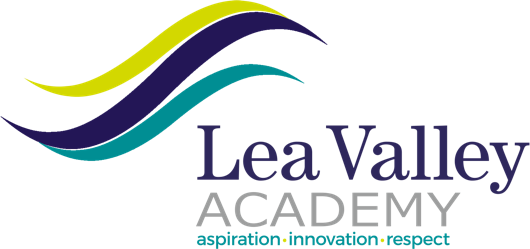 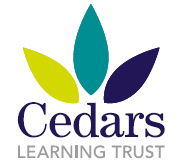 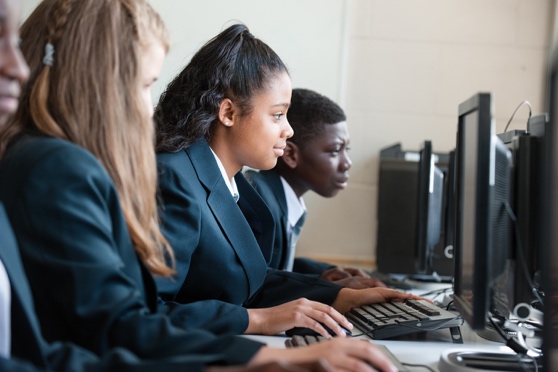 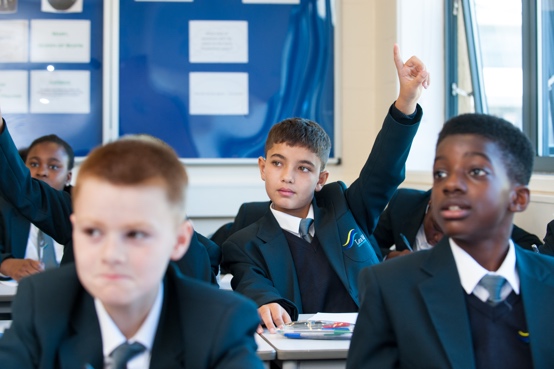 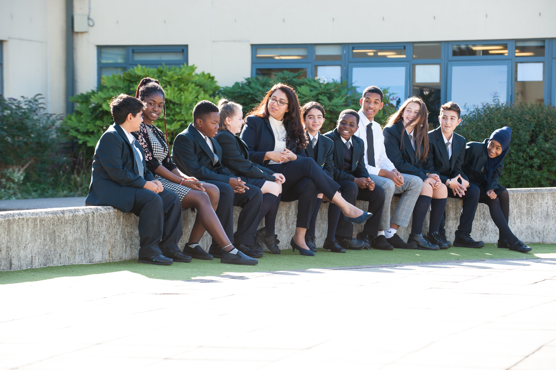 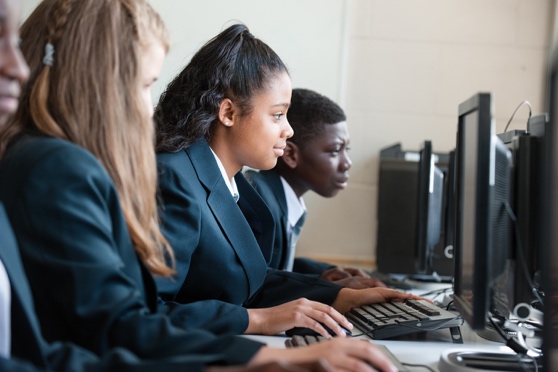 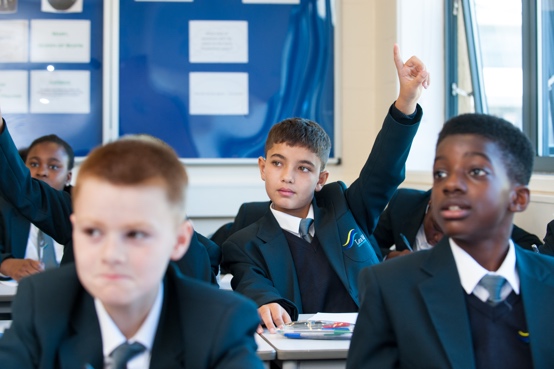 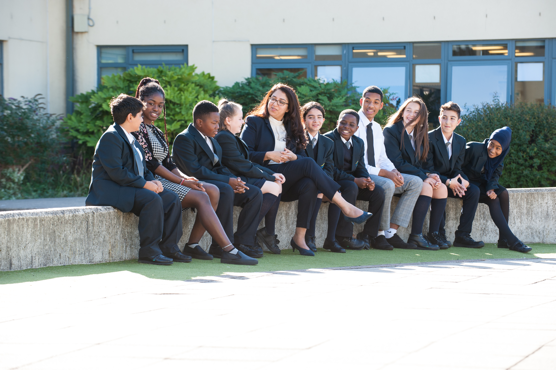 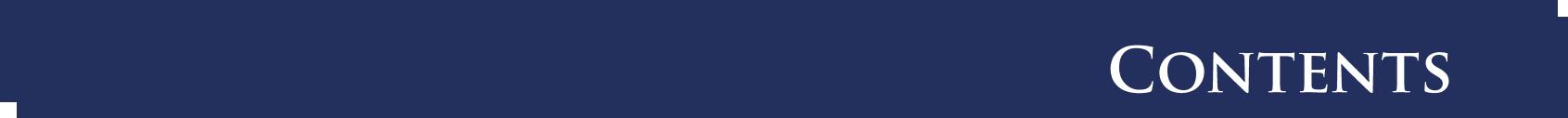 Letter from the PrincipalAdvertisement—Teacher of EnglishAbout Cedars Learning TrustAbout the local areaJob descriptionPerson Specification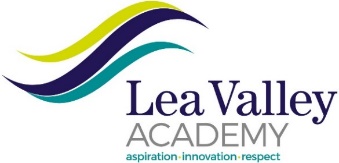 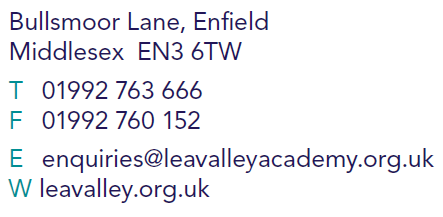 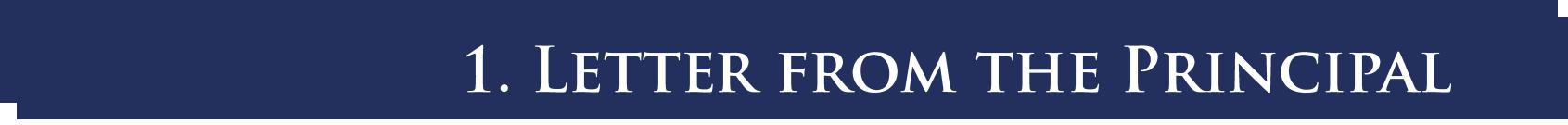 As the new Principal of Lea Valley Academy, I would like to extend a very warm welcome to you.This is a fantastic time to join Lea Valley Academy as Teacher of English. We are on a transformational journey and are clear on our key priorities in order to provide an inspirational education where every young person is ready for life in our global community. Our pupils have an appetite for success and our staff are committed to unleashing their potential. Parents are supportive and loyal to the academy. The strong alignment amongst stakeholders makes this academy a great place to work and take your career on to the next level.Lea Valley Academy is a large, vibrant and caring learning community. We are committed to ensuring pupils are stretched intellectually and foster a love of learning, whilst feeling valued, happy and safe. We know that academic achievement of the highest order is within our reach. In addition to facilitating academic success, life at Lea Valley provides the platform to allow us to commit to the growth and development of our students culturally, spiritually, morally and socially; whilst enhancing their sporting talents and furthering their artistic gifts.We face an incredibly important challenge ahead at Lea Valley Academy, namely to identify and appoint Teacher of English who shall be integral in our pursuit of excellence and ensuring rapid progress towards achieving it. Our Teacher of English shall receive the best support that we can offer in this next stage of their professional life. The job description and person specification for the Teacher of English can be found in this pack. We are looking to appoint individuals who have the potential, drive and desire to be an outstanding leader of education.I look forward to receiving your application.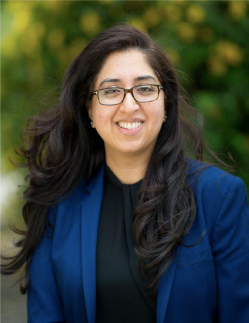 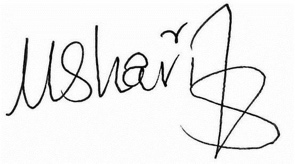 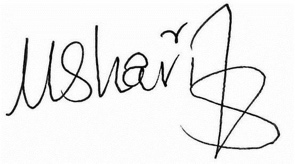 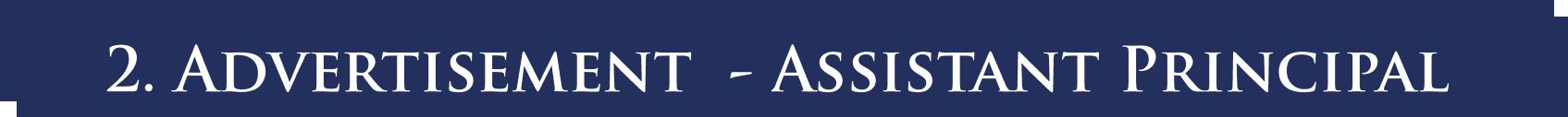 Lea Valley is an 11-19 academy with 1200 students on roll. A new Principal commenced in role in September 2018 and the academy is on a transformational journey; this is an exciting time to join our team and to be part of building a beacon of educational excellence.We are looking to appoint an inspirational Teacher of English who shares our belief in the highest standards of academic attainment in a comprehensive setting and who has the drive and experience to help lead the academy rapidly on its journey to outstanding. They will work with their department on a range of responsibilities including monitoring of standards, tracking and analysis of results/data, behaviour management and achievement. We want a teacher who has passion, enthusiasm, alongside the skills and desire to develop and nurture every child in their care. They will deliver consistently excellent teaching and learning, to help all students to achieve excellent academic results.The successful candidate will be expected to have the potential to teach English from key stage 3 to 5 and the ideal candidate will: Be an outstanding Teacher of English or have the potential to become outstandingBe experienced in raising or the desire to raise attainment in a challenging classroom environmentHave proven experience working or the desire to work successfully with students of all abilitiesBe committed to Lea Valley’s ethos of high expectations and no excuses and the belief that every child can succeed.Have the resolve to make a real difference to the lives of pupils.They will have the opportunity to:  Play a significant role in the development of Lea Valley Academy  Be centrally involved in the leadership and management of the academy and will help establish a school culture that is both nurturing and ambitious  Join the Cedars Learning Trust and receive comprehensive CPD through the school and associated networksIf you are seeking a challenging and highly rewarding position where you enrich the lives of the students who attend Lea Valley Academy, then we want to hear from you.For a candidate information pack and a confidential/informal discussion, please contact Mrs J Williams on 01992 704625 or pa@leavalleyacademy.org.uk. Please include a supporting statement with your application of no more than 1 page of A4, outlining how your knowledge, skills and experiences to date have prepared you effectively for the role of Teacher of English at Lea Valley Academy.The Academy is committed to safeguarding and promoting the welfare of children and young people/ vulnerable adults and expects all staff and volunteers to share this commitment. The successful candidate will be subject to an enhanced DBS check.Dear prospective candidateWe are a fledgling and ambitious Trust with a new and fresh approach.We have exciting plans for the future and are clear in our goal to create a network of like-minded professionals and partners who are committed to developing and enhancing the life chances of young people.  We believe in integrity, autonomy and enabling future partners to retain their unique identity; all equally making a contribution to the Trust going forward. The Trust has been founded on the experience and growth of Lea Valley Academy.Our Trust has many strengths built on the firm foundation of the talents, skills and abilities of our people. We have a strong and shared moral purpose that underpins our work; a clear operating model for partnership that focuses on school improvement, data analysis, inclusion and safeguarding of young people; and a rich CPD programme focusing on the development and growth of all our staff, particularly middle and senior leaders.At Cedars Learning Trust, our purpose is to transform the life opportunities of our young people; creating aspirational learning environments that will provide inspiring futures for all. Our culture is based on a belief that resilience, courage and determination lead to success. Our mission is to build creative collaborative partnerships that enable our young people and staff to flourish.I invite you to be part of our future success. 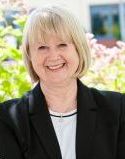 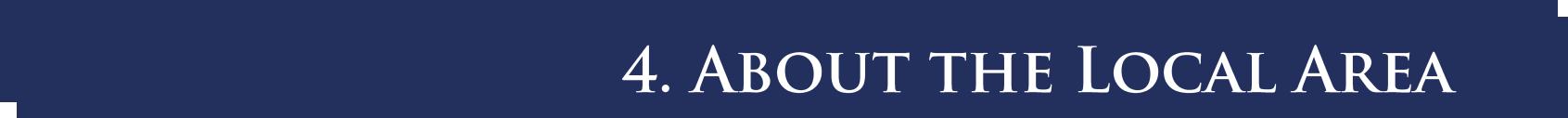 Lea Valley Academy is located in North London on the boarder of Hertfordshire by Junction 25 of the M25. The Academy’s location in north London is ideal for young professionals keen to explore what London has to offer, and families looking to get on the property ladder in a more affordable part of London.  It borders the London Boroughs of Barnet, Haringey and Waltham Forest, the districts of Hertsmere, Welwyn Hatfield and Broxbourne in Hertfordshire, and Epping Forest in Essex. Enfield is rich in green spaces, heritage and culture. With over 900 hectares of green space, Enfield offers an oasis away from the bustle of London. Ancient woodlands provide the perfect setting.Enfield is a hub of cultural and sporting activity with a wide range of independent organisations and individuals arranging events across the borough for the enjoyment of the people living and working here.In Enfield's pLea Valleys, you can book sport facilities, enjoy outdoor gyms and explore ancient woodlands. You can also keep fit in the borough through our leisure centres and sports clubs. Residents and visitors can visit historic locations and walk in the footsteps of Tudor royalty, stand where Guy Fawkes hatched the gunpowder plot, or immerse themselves in myth with a visit to the ‘site’ of Camelot Castle.The Academy is situated close to two overground stations; Waltham Cross and Turkey Street, which have good links across the city and neighbouring counties. The Academy also has a large gated on-site car pLea Valley with additional spaces to secure your bicycles.More information about Enfield, their amenities, leisure facilities and housing can be found at:www.enfield.gov.ukwww.zoopla.co.uk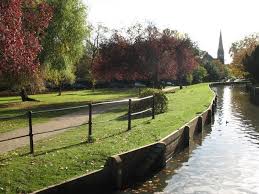 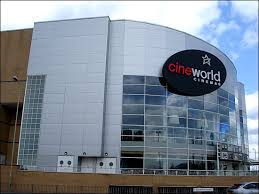 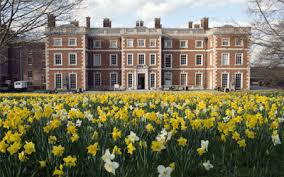 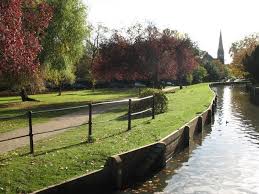 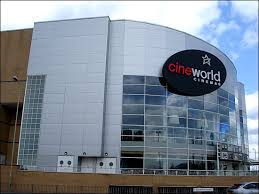 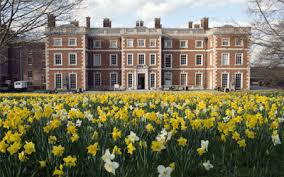 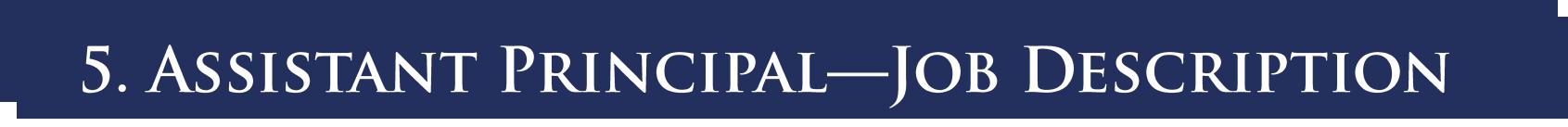 Reports to:	Principal Start date:	September 2019 or sooner Salary:	Mainscale/UPS The RoleTo deliver outstanding teaching, to ensure effective student learning in the subject and to facilitate excellent outcomes for the studentsTo be a role-model and impact positively on the academy more widelyKey responsibilitiesTo plan, resource and deliver imaginative, interactive and inspiring lessons that ensure that effective learning takes place and students make excellent progressTo provide a nurturing and stimulating classroom and academy environment that helps students to develop as learnersTo maintain/establish positive behaviour for learning across the whole academyTo contribute to the effective working of the academyTo support students in the acquisition and development of learning dispositions and positive character traitsTo provide stimulating and enriching extra-curricular opportunities for students and potentially for members of the wider school communityTo be accountable for student progress and attainment levels in their own classes.Outcomes and activitiesTeaching and LearningWith direction from the Head of Department, to plan and prepare effective teaching modules and lessonsTo teach engaging and effective lessons that motivate, inspire and involve students and improve student attainmentTo use regular assessments to monitor progress and set targetsTo respond accordingly to the results of such monitoring to differentiate interventionTo utilise a full range of AfL strategiesTo maintain regular and productive communication with parents, to report on progress, sanctions and achievementsTo promote reading and teach literacy skills.Teaching and LearningMeticulously plan and teach engaging and challenging lessons that pave the way for success in school and life.Meet the needs of all learners by consistently planning and teaching carefully differentiated lessonsProvide feedback that propels student progress and set appropriate homeworkUse regular, measurable and significant assessments of their teachingComplete all reporting on timeClosely monitor progress and attainment of students and use it to inform teachingEnsure that all students achieve Academy targetsMaintain regular and productive communication with parents about their child’s progress, behaviour and development, including attending after school parent meetings as requiredOrganise and participate in exciting and motivating trips and eventsAcademy CultureTo help create a strong academy community, characterised by consistent, orderly behaviour and caring, respectful relationships by maintaining a presence around the AcademyTo help develop an Academy culture and ethos that is utterly committed to achievementTo demonstrate a commitment to equality of opportunity for all members of the Academy’s communityTo actively promote the Academy at all timesTo contribute to discussions at meetingsTo contribute to the writing and implementation of the Academy Improvement PlanTo be active in issues of student welfare and support.OtherTo undertake other various responsibilities as directed by the Head of Department or PrincipalTo undertake the main professional duties of a teacher as set out in the Cedars Learning Trust pay and conditions of service documentTo meet the expectations of all Lea Valley Academy staff as laid out in the Staff Expectations PolicyTo uphold all Academy polices with consistency and diligence.This job description is not an exhaustive list and you will be expected to carry out any other reasonable tasks as directed by your line manager. 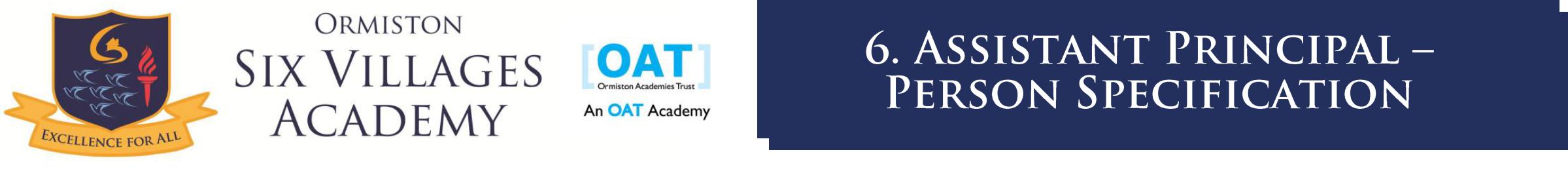 Location:Enfield, North LondonReporting to :Principal (Day to day management overseen by Lead Teacher Curriculum - English)Tour :Monday 20th May 2019 at 9.15amStart Date:September 2019 Deadline:Tuesday 21st May 2019 (9.00am) (send supporting statement to: pa@leavalleyacademy.org.uk)Interview Date:Wednesday 22nd May 2019 Salary:Mainscale/UPSQualifications criteriaEssential/Assessed throughDesirableQualified to degree level and aboveEApplication form/certificatesQualified to teach and work in the UKEApplication form/certificatesSuccessful completion of NQT yearDApplication formKnowledgeCurrent and relevant knowledge of best practice involving Teaching & Learning EApplication/interviewKnowledge of national changes; curriculum, assessment and OfstedEApplication/interviewExperienceOutstanding classroom practitionerEApplication/interviewExperience of having improved & sustained standardsEApplication/interviewExperience of creating, monitoring and tweaking ‘fit for purpose’ systems.EApplication/interviewLeadership BehavioursStrong interpersonal, written and oral communication skillsEApplication/interviewTakes personal responsibility for their own actionsEInterviewResilience and motivation to lead the academy through day to day challenges whileEInterviewmaintaining a clear strategic vision and directionA firm and constant belief in the unlimited potential of every student and a commitment toEApplication/interviewinclusive educational provisionEffective team worker and leaderEInterviewActs as a role model to staff and studentsEInterviewExcellent communication, planning and organisational skillsEInterviewLeading External RelationshipsCan skilfully manage and maintain effective working relationships with parents and otherEApplication/interviewstakeholdersSafeguarding and welfareCommitment to the safeguarding and welfare of all students and providing equality ofEApplication/interviewopportunity